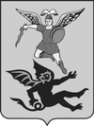 МУНИЦИПАЛЬНОЕ ОБРАЗОВАНИЕ «ГОРОД АРХАНГЕЛЬСК»КОНТРОЛЬНО-СЧЕТНАЯ ПАЛАТА МУНИЦИПАЛЬНОГО ОБРАЗОВАНИЯ«ГОРОД АРХАНГЕЛЬСК»163000, Архангельская область, г.Архангельск, пл. В.И.Ленина, д.5, тел./факс:606-782Информация о ходе исполнения бюджета муниципального образования «Город Архангельск» за 1 полугодие 2019 года30 августа 2019 года 	                                                                                           г.Архангельск    	    	Информация о ходе исполнения бюджета муниципального образования «Город Архангельск» (далее – городской бюджет) за 1 полугодие 2019 года подготовлена в соответствии со статьей 268.1 Бюджетного кодекса РФ, пунктом 9 части 2 статьи 9 Федерального закона от 07.02.2011 № 6-ФЗ «Об общих принципах организации и деятельности контрольно-счетных органов субъектов Российской Федерации и муниципальных образований», пунктом 9 части 1 статьи 8 Положения о контрольно-счетной палате муниципального образования «Город Архангельск», утвержденного решением Архангельской городской Думы от 25.04.2012 № 420, на основании Плана деятельности контрольно-счетной палаты муниципального образования «Город Архангельск» на 2019 год, утвержденного распоряжением контрольно-счетной палаты муниципального образования «Город Архангельск» от 28.12.2018 № 55р, распоряжения контрольно-счетной палаты муниципального образования «Город Архангельск» от 29.07.2019 № 40р.Информация о ходе исполнения городского бюджета подготовлена на основании копии отчета об исполнении городского бюджета за 1 полугодие 2019 года (отчет утвержден постановлением Администрации муниципального образования «Город Архангельск» (далее – Администрация МО «Город Архангельск») от 24.07.2019 № 1070 «Об исполнении городского бюджета за 1 полугодие 2019 года» (далее – Отчет)), направленного в адрес контрольно-счетной палаты муниципального образования «Город Архангельск» письмом от 26.07.2019 №03-15/1261, информации Управления Федерального казначейства по Архангельской области и Ненецкому автономному округу (исх. № 390 от 30.07.2019).Общие положенияПредставленный Отчет составлен в соответствии с Положением о составлении и утверждении отчета об исполнении городского бюджета за 1 квартал, полугодие и девять месяцев текущего финансового года, утвержденного распоряжением Администрации МО «Город Архангельск» от 30.03.2016 № 744р.Городской бюджет на 2019 год утвержден решением Архангельской городской Думы от 13.12.2018 № 56 «О городском бюджете на 2019 год и на плановый период 2020 и 2021 годов» с общим объемом доходов городского бюджета в сумме 8 975 541,2 тыс.руб.,  общим объемом расходов городского бюджета в сумме 9 113 241,2 тыс.руб., дефицитом городского бюджета в сумме 137 700,0 тыс.руб.Первоначально утвержденные решением Архангельской городской Думы основные показатели городского бюджета в отчетном периоде изменились два раза (решения Архангельской городской Думы от 20.03.2019 № 90 и от 29.05.2019 № 116), в результате которых на 2019 год:- прогнозируемый объем доходов увеличился на 392 470,8 тыс.руб. или на 4,4%;- объем расходов увеличен на 455 987,8 тыс.руб. или на 5,0%;- дефицит городского бюджета увеличен на 63 517,0 тыс.руб. (таблица № 1).Таблица № 1Общий объем доходов городского бюджета на 2019 год увеличен на 392 470,8 тыс.руб. за счет следующих поступлений:- прочих поступлений от использования имущества, находящегося в собственности городских округов, в сумме 243 543,3 тыс.руб. в связи с получением концессионной платы по концессионному соглашению от 09.10.2018 в отношении отдельных объектов централизованных систем водоснабжения и водоотведения, принадлежащих на праве собственности муниципальному образованию «Город Архангельск»;- прочих неналоговых доходов в сумме 49 263,5 тыс.руб. за счет увеличения поступлений от платы по договорам на установку и эксплуатацию рекламных конструкций на территории муниципального образования «Город Архангельск», а также платы за право заключения указанных договоров в связи с увеличением количества договоров заключенных по результатам состоявшихся торгов;- доходов от возврата иными организациями остатков субсидий прошлых лет в сумме    99 664,0 тыс.руб., из них от возврата муниципальным унитарным предприятием «Горсвет» муниципального образования «Город Архангельск» неиспользованного в 2018 году остатка субсидии, предоставленной из городского бюджета на осуществление капитальных вложений в объекты капитального строительства муниципальной собственности муниципального образования «Город Архангельск», в сумме 67 100,0 тыс.руб. и возврата муниципальным унитарным предприятием «Архкомхоз» муниципального образования «Город Архангельск» полученного из федерального бюджета НДС по предоставленным из городского бюджета субсидиям на возмещение затрат, связанных с выполнением работ по содержанию и ремонту мостов и путепроводов, а также затрат по обеспечению их транспортной безопасности и субсидиям на возмещение затрат, связанных с выполнением работ по содержанию и ремонту сетей дренажно-ливневой канализации и дренажных насосных станций, за период 2015-2017 годов на сумму 32 564,0 тыс.руб. Информация об исполнении городского бюджета за 1 полугодие 2019 года приведена в таблице № 2.Таблица № 2По состоянию на 01 июля 2019 года показатель уточненного прогноза доходов городского бюджета составил 10 866 318,0 тыс.руб., показатель уточненной сводной бюджетной росписи – 11 068 110,6 тыс.руб., показатель уточненного прогноза источников финансирования дефицита городского бюджета – 201 792,6 тыс.руб. По итогам исполнения городского бюджета за 1 полугодие 2019 года получены доходы в сумме 4 814 099,1 тыс.руб. или 44,3% уточненного прогноза доходов городского бюджета (51,4% утвержденных  бюджетных назначений), расходы составили 4 643 467,3 тыс.руб. или 42,0% уточненной сводной бюджетной росписи (48,5% утвержденных бюджетных назначений), профицитом городского бюджета составил 170 631,8 тыс.руб.За 1 полугодие 2019 года по сравнению с аналогичным периодом 2018 года исполнение  городского бюджета по доходам увеличилось на 541 068,7 тыс.руб. (или на 12,7%), по сравнению с аналогичным периодом 2017 года - на 1 049 572,4 тыс.руб. (или 27,9%) по расходам – увеличилось на 145 548,4 тыс.руб. (или на 3,2%) и на 916 781,7 тыс.руб. (или на 24,6%) соответственно. Таблица № 3Доходы городского бюджетаЗа 1 полугодие 2019 года исполнение городского бюджета по видам доходов составило по налоговым доходам - 1 789 107,0 тыс.руб. или 37,2% общего объема исполнения доходов городского бюджета за 1 полугодие 2019 года, по неналоговым доходам – 623 490,6 тыс.руб. или 12,9%, по безвозмездным поступлениям – 2 401 501,5 тыс.руб. или 49,9% (таблица № 4). Соотношение налоговых и неналоговых доходов и безвозмездных поступлений к общей сумме исполнения по доходам за 1 полугодие 2019 года составило 50,1% и 49,9% соответственно.  Таблица № 4Поступления налоговых и неналоговых доходов городского бюджета за 1 полугодие  2019 года составили 2 412 597,6 тыс.руб. или 48,4% уточненного прогноза доходов городского бюджета. По сравнению с аналогичным периодом прошлого года налоговые и неналоговые доходы увеличились на 315 626,8 тыс.руб. или на 15,1% в основном за счет увеличения поступлений по налогу на доходы физических лиц, поступлений платы по концессионному соглашению и доходов от платы за право заключения договоров с участниками аукционов и платы за установку и размещение рекламных конструкций.Исполнение городского бюджета по налоговым доходам за 1 полугодие 2019 года составило 1 789 107,0 тыс.руб. или 44,3% уточненного прогноза доходов городского бюджета, что больше на 52 225,3 тыс.руб. или на 3,0% по сравнению с аналогичным периодом прошлого года (таблица № 5).Таблица № 5По итогам 1 полугодия 2019 года в структуре налоговых доходов наибольший удельный вес занимают налоги на прибыль, доходы (1 399 106,3 тыс.руб. или 78,2%) и налоги на совокупный доход (246 004,7 тыс.руб. или 13,8%). Поступление от налога на доходы физических лиц за 1 полугодие 2019 года составило 1 399 106,3 тыс.руб. или 44,5% уточненного прогноза доходов городского бюджета. По сравнению с аналогичным периодом прошлого года поступления от налога на доходы физических лиц увеличились на 49 512,2 тыс.руб. или 3,7%. Согласно пояснительной записке к Отчету увеличение произошло в основном за счет роста фонда оплаты труда.Поступление налогов на совокупный доход за 1 полугодие 2019 года составило 246 004,7 тыс.руб. или 47,7% к уточненным прогнозным показателям. По сравнению с аналогичным периодом прошлого года поступления по данному источнику уменьшились на 4 016,6 тыс.руб. или на 1,6% в основном за счет сокращения поступлений по единому сельскохозяйственному налогу на сумму 20 898,5 тыс. руб. или на 34,3%. Согласно пояснительной записке к Отчету сокращение поступлений по единому сельскохозяйственному налогу произошло в связи со снижением доходов основного плательщика данного налога по итогам 2018 года.Поступление налогов на товары (работы, услуги), реализуемые на территории Российской Федерации (акцизов по подакцизным товарам (продукции), производимым на территории Российской Федерации), за 1 полугодие 2019 года составило 8 257,3 тыс.руб. или 51,5% уточненного прогноза доходов городского бюджета. По сравнению с 1 полугодием 2018 года поступления увеличились на 1 148,5 тыс.руб. или 16,2%.Поступление налогов на имущество за 1 полугодие 2019 года составило 88 489,1 тыс.руб. или 32,8% уточненного прогноза доходов городского бюджета. Увеличение поступлений налогов на имущество за 1 полугодие 2019 года на 2 757,7 тыс.руб. или на 3,2% по сравнению с аналогичным периодом прошлого года произошло за счет увеличения поступлений по земельному налогу на 4,1%.Поступление государственной пошлины и задолженности по отмененным налогам, сборам и иным обязательным платежам за 1 полугодие 2019 года составило 47 249,6 тыс.руб. или 52,2% уточненного прогноза доходов городского бюджета. По сравнению с аналогичным периодом прошлого года поступления по данным источникам увеличились на 2 823,5 тыс.руб. или на 6,4% в основном за счет поступлений государственной пошлины за выдачу разрешения на установку рекламной конструкции.Исполнение городского бюджета по неналоговым доходам за 1 полугодие 2019 года составило 623 490,6 тыс.руб. или 66,3% уточненного прогноза доходов городского бюджета, что больше на 263 401,5 тыс.руб. или на 73,1% по сравнению с аналогичным периодом прошлого года в основном за счет поступления платы по концессионному соглашению и доходов от платы за право заключения договоров с участниками аукционов и платы за установку и размещение рекламных конструкций (таблица № 6).Таблица № 6 По итогам 1 полугодия 2019 года в структуре неналоговых доходов наибольший удельный вес занимают доходы от использования имущества, находящегося в государственной и муниципальной собственности (424 164,9 тыс.руб. или 68,0%) и доходы от продажи материальных и нематериальных активов (57 940,8 тыс.руб. или 9,3%). За 1 полугодие 2019 года доходы от использования имущества, находящегося в государственной и муниципальной собственности, составили 424 164,9 тыс.руб. или 68,4% уточненного прогноза доходов городского бюджета. Доходы от использования имущества, находящегося в государственной и муниципальной собственности, за 1 полугодие 2019 года увеличились на 217 422,4 тыс.руб. или в 2,1 раза по сравнению с аналогичным периодом прошлого года в основном за счет увеличения прочих доходов от использования имущества и прав, находящихся в муниципальной собственности (за исключением имущества бюджетных и автономных учреждений, а также имущества муниципальных унитарных предприятий, в том числе казенных) (за 1 полугодие 2019 года данные поступления составили 316 931,9 тыс.руб.).За 1 полугодие 2019 года поступление платежей при пользовании природными ресурсами (плата за негативное воздействие на окружающую среду) составило 634,6 или 7,2% уточненного прогноза доходов городского бюджета. Снижение поступлений платы за негативное воздействие на окружающую среду произошло на 5 955,2 тыс.руб. или на 90,4% по сравнению с аналогичным периодом прошлого года. За 1 полугодие 2019 года доходы от оказания платных услуг (работ) и компенсации затрат государства составили 31 019,7 тыс.руб. или 37,0% уточненного прогноза доходов городского бюджета. Доходы от оказания платных услуг (работ) и компенсации затрат государства увеличились на 3 806,3 тыс.руб. или на 14,0% по сравнению с аналогичным периодом прошлого года.За 1 полугодие 2019 года доходы от продажи материальных и нематериальных активов составили 57 940,8 тыс.руб. или 53,5% уточненного прогноза доходов городского бюджета. Доходы от продажи материальных и нематериальных активов за 1 полугодие 2019 года уменьшились на 11 955,9 тыс.руб. или на 17,1% по сравнению с аналогичным периодом прошлого года в основном за  счет уменьшения доходов от продажи земельных участков, находящихся в государственной и муниципальной собственности на 10 733,4 тыс.руб. или в 2,3 раза (за 1 полугодие 2019 года доходы составили 8 081,5 тыс.руб.).За 1 полугодие 2019 года поступления от штрафов, санкций, возмещения ущерба составили 55 291,3 тыс.руб. или 79,9% уточненного прогноза доходов городского бюджета. Поступления от штрафов, санкций, возмещения ущерба за 1 полугодие 2019 года увеличились на 8 837,5 тыс.руб. или на 19,0% по сравнению с аналогичным периодом прошлого года в основном за счет увеличения денежных взысканий (штрафов) за нарушение законодательства в области охраны окружающей среды, прочих денежных взысканий (штрафов) за правонарушения в области дорожного движения и прочих поступлений от денежных взысканий (штрафов) и иных сумм в возмещение ущерба, зачисляемых в бюджеты городских округов.За 1 полугодие 2019 года поступления по прочим неналоговым доходам составили          54 439,3 тыс.руб., в аналогичном периоде прошлого  года поступления составили 3 192,9 тыс.руб. Поступления по прочим неналоговым доходам увеличились на 51 246,4 тыс.руб. или в 17,1 раза в основном за счет роста прочих неналоговых доходов бюджетов городских округов.За 1 полугодие 2019 года городской бюджет по безвозмездным поступлениям  исполнен в объеме 2 401 501,5 тыс.руб. или 40,8% уточненного прогноза доходов городского бюджета, что больше на 225 441,9 тыс.руб. или на 10,4% по сравнению с аналогичным периодом прошлого года в основном за счет увеличения поступления субвенций бюджетам бюджетной системы Российской Федерации и доходов бюджетов бюджетной системы Российской Федерации от возврата остатков субсидий, субвенций и иных межбюджетных трансфертов, имеющих целевое назначение, прошлых лет (таблица № 7). Таблица № 7Субсидии бюджетам бюджетной системы Российской Федерации (межбюджетные субсидии) за 1 полугодие 2019 года составили 182 109,0 тыс.руб. или 13,5% к уточненному прогнозу доходов городского бюджета. Объем полученных субсидий за 1 полугодие 2019 года увеличился на 31 952,0 тыс.руб. или 21,3% по сравнению с аналогичным периодом прошлого года в основном за счет увеличения субсидий бюджетам на осуществление дорожной деятельности в отношении автомобильных дорог общего пользования, а также капитального ремонта и ремонта дворовых территорий многоквартирных домов, проездов к дворовым территориям многоквартирных домов населенных пунктов, субсидий бюджетам на реализацию мероприятий по стимулированию программ развития жилищного строительства субъектов Российской Федерации и субсидий бюджетам на софинансирование капитальных вложений в объекты муниципальной собственности.Субвенции за 1 полугодие 2019 года получены на сумму 2 072 957,3 тыс.руб. или 59,6% уточненного прогноза доходов городского бюджета. Объем полученных субвенций за 1 полугодие 2019 года увеличился на 71 197,8 тыс.руб. или на 3,6% по сравнению с аналогичным периодом прошлого года в основном за счет увеличения прочих субвенций.Поступление иных межбюджетных трансфертов за 1 полугодие 2019 года составило        38 664,6 тыс.руб. или 4,1% к соответствующему уточненному показателю прогноза доходов городского бюджета, что превышает показатель аналогичного периода прошлого года на         26 381,9 тыс.руб. или в 3,1 раза.По итогам 1 полугодия 2019 года объем прочих безвозмездных поступлений составил       7 801,3 тыс.руб., по сравнению с аналогичным периодом прошлого года объем прочих безвозмездных поступлений в бюджет городского округа увеличился на 1 282,8 тыс.руб. или 19,7%.Доходы бюджетов бюджетной системы Российской Федерации от возврата остатков субсидий, субвенций и иных межбюджетных трансфертов, имеющих целевое назначение, прошлых лет за 1 полугодие 2019 года составили 100 498,5 тыс.руб., что больше на 94 763,2 тыс.руб. или в 17,5 раз по сравнению с аналогичным периодом прошлого года в основном за счет возврата иными организациями остатков субсидий прошлых лет (в 1 полугодии 2019 года данные поступления составили 99 761,6 тыс.руб.).Возврат остатков субсидий, субвенций и иных межбюджетных трансфертов, имеющих целевое назначение, прошлых лет за 1 полугодие 2019 года составил «-529,2» тыс.руб., что больше по сравнению с аналогичным периодом прошлого года на 135,8 тыс.руб. или 34,5%.    Расходы городского бюджетаПоказатели расходов городского бюджета по разделам классификации расходов бюджетов на 2019 год и на плановый период 2020 и 2021 годов, утвержденные решением Архангельской городской Думы от 13.12.2018 № 56, приведены в таблице № 8.  Таблица № 8Увеличение общего объема расходов городского бюджета на 2019 год, утвержденного решением Архангельской городской Думы от 13.12.2018 № 56 «О городском бюджете на 2019 год и на плановый период 2020 и 2021 годов» (в ред. от 29.05.2019), по сравнению с первоначальной редакцией на 455 987,8 тыс.руб. произошло за счет увеличения расходов по разделам 04 «Национальная экономика» на 33,3%, 05 «Жилищно-коммунальное хозяйство» - на 15,0%, 01 «Общегосударственные вопросы» - на 8,2%, 07 «Образование» - на 1,3%. По итогам 1 полугодия 2019 года расходы городского бюджета исполнены в объеме     4 643 467,3 тыс.руб. или 42,0% к уточненной сводной бюджетной росписи (48,5% утвержденных бюджетных назначений). Общий объем исполнения расходов городского бюджета за 1 полугодие  2019 года увеличился на 145 548,4 тыс.руб. или на 3,2% по сравнению с аналогичным периодом прошлого года. Исполнение городского бюджета за 1 полугодие 2019 года по разделам классификации расходов бюджетов приведено в таблице №9.    Таблица № 9В исполнении расходов основная доля приходится на разделы 07 «Образование» (68,3%), 01 «Общегосударственные вопросы» (8,3%), 04 «Национальная экономика» (7,9%), 05 «Жилищно-коммунальное хозяйство» (5,7%).За 1 полугодие 2019 года при среднем уровне исполнения показателей уточненной сводной бюджетной росписи в размере 42,0% уровень исполнения расходов городского бюджета по разделам классификации расходов бюджета составляет от 10,3% (по разделу 11 «Физическая культура и спорт») до 70,4% (по разделу 12 «Средства массовой информации»).По разделу 01 «Общегосударственные вопросы» исполнение расходов за 1 полугодие 2019 года составило 385 423,5 тыс.руб. или 36,5% уточненной сводной бюджетной росписи (34,8% от утвержденных бюджетных назначений), что больше по сравнению с аналогичным периодом прошлого года на 12 475,6 тыс.руб. или на 3,3% за счет увеличения расходов по подразделам:- 0104 «Функционирование Правительства Российской Федерации, высших исполнительных органов государственной власти субъектов Российской Федерации, местных администраций» на 3 430,1 тыс.руб. или на 3,3%;- 0107 «Обеспечение проведения выборов и референдумов» на 69,7 тыс.руб. или на 3,0%;-   0113 «Другие общегосударственные вопросы» на 12 909,6 тыс.руб. или на 5,7%.Одновременно снизились  расходы по следующим подразделам:- 0102 «Функционирование высшего должностного лица субъекта Российской Федерации и муниципальных образований» на 114,4 тыс.руб. или на 7,9%;- 0103 «Функционирование законодательных (представительных) органов государственной власти и представительных органов муниципальных образований» - на 69,2 тыс.руб. или 0,5%;- 0105 «Судебная система» на 1 151,2 тыс.руб. или на 100,0%;- 0106 «Обеспечение деятельности финансовых, налоговых и таможенных органов и органов финансового (финансового-бюджетного) надзора» на 2 599,0 тыс.руб. или на 10,5%.По разделу 03 «Национальная безопасность и правоохранительная деятельность» исполнение расходов за 1 полугодие 2019 года составило 12 034,4 тыс.руб. или 43,0% уточненной сводной бюджетной росписи (43,2% утвержденных бюджетных назначений), что меньше по сравнению с аналогичным периодом прошлого года на 2 491,9 тыс.руб. или на 17,2%. Уменьшение расходов произошло по подразделу 0309 «Защита населения и территории от чрезвычайных ситуаций природного и техногенного характера, гражданская оборона». По разделу 04 «Национальная экономика» исполнение расходов за 1 полугодие 2019 года составило 367 590,8 тыс.руб. или 25,9% уточненной сводной бюджетной росписи (36,0% утвержденных бюджетных назначений), что меньше по сравнению с аналогичным периодом прошлого года на 26 714,5 тыс.руб. или на 6,8%. Уменьшение исполнения расходов за 1 полугодие 2019 года произошло по сравнению с аналогичным периодом прошлого года произошло за счет снижения исполнения расходов по подразделам:- 0408 «Транспорт» на 97 835,6 тыс.руб. или на 72,4%;- 0412 «Другие вопросы в области национальной экономики» на 8,6 тыс.руб или на 5,3%.Одновременно увеличились расходы по подразделу 0409 «Дорожное хозяйство (дорожные фонды)» на 71 129,7 тыс.руб. или на 27,5%.По разделу 05 «Жилищно-коммунальное хозяйство» исполнение расходов за 1 полугодие 2019 года составило 262 655,8 тыс.руб. или 35,2% уточненной сводной бюджетной росписи (54,5% утвержденных бюджетных назначений), что меньше по сравнению с аналогичным периодом прошлого года на 9 859,7 тыс.руб. или на 3,6%. Уменьшение исполнения расходов за 1 полугодие 2019 года произошло за счет снижения исполнения расходов по подразделу 0501 «Жилищное хозяйство» на 23 287,7 тыс.руб. или на 14,2% и  увеличения расходов по следующим подразделам:-  0502 «Коммунальное хозяйство» на 2 116,0 тыс.руб. или на 13,0%;-  0503 «Благоустройство» на 8 923,9 тыс.руб. или на 13,8%;- 0505 «Другие вопросы в области жилищно-коммунального хозяйства» на 2 388,1 тыс.руб. или на 8,7%.По разделу 07 «Образование» исполнение расходов за 1 полугодие 2019 года составило  3 170 544,4 тыс.руб. или 47,8% уточненной сводной бюджетной росписи (54,1% утвержденных бюджетных назначений), что больше на 222 655,2 тыс.руб. или на 7,6% по сравнению с аналогичным периодом прошлого года. Увеличение исполнения расходов за 1 полугодие 2019 года произошло по следующим подразделам:- 0701 «Дошкольное образование» на 170 587,7  тыс. руб. или на 13,2%;- 0702 «Общее образование» на 29 160,2 тыс.руб. или на 2,2%;- 0703 «Дополнительное образование детей» на 8 972,8 тыс.руб. или на 3,0%;- 0705 «Профессиональная подготовка, переподготовка и повышение квалификации» на 692,2 тыс.руб. или на 100,0%;- 0707 «Молодежная политика» на 12 609,5 тыс.руб. или в 2,1 раза;- 0709 «Другие вопросы в области образования»  на 632,8 тыс.руб. или 2,0%.По разделу 08 «Культура, кинематография» исполнение расходов за 1 полугодие 2019 года составило 199 324,0 тыс. руб. или 57,3% уточненной сводной бюджетной росписи и  утвержденных бюджетных назначений (58,5% утвержденных бюджетных назначений), что больше на 9 420,6 тыс. руб. или на 5,0% по сравнению с аналогичным периодом прошлого года. Увеличение исполнения расходов по сравнению с аналогичным периодом прошлого года произошло за счет увеличения расходов по подразделу 0801 «Культура» на 9 511,3 тыс.руб. или на 5,2% и уменьшения расходов по подразделу 0804 «Другие вопросы в области культуры, кинематографии» на 90,7 тыс.руб. или на 1,5%.По разделу 10 «Социальная политика» исполнение расходов за 1 полугодие 2019 года составило 193 936,4 тыс.руб. или 43,9% уточненной сводной бюджетной росписи и утвержденных бюджетных назначений (47,7% утвержденных бюджетных назначений), что меньше на 39 592,9 тыс.руб. или 17,0% по сравнению с аналогичным периодом прошлого года. Уменьшение исполнения расходов за 1 полугодие 2019 года по сравнению с аналогичным периодом прошлого года произошло за счет снижения исполнения расходов по подразделам:- 1001 «Пенсионное обеспечение» на 1 129,3 тыс.руб. или на 5,9%;- 1003 «Социальное обеспечение населения» на 49 677,9 тыс.руб. или на 46,3%;- 1006 «Другие вопросы в области социальной политики» на 5 671,0 тыс.руб. или на 16,8%.Одновременно увеличились расходы по подразделу 1004 «Охрана семьи и детства» на  16 885,3 тыс.руб. или на 23,0%.По разделу 11 «Физическая культура и спорт» исполнение расходов за 1 полугодие 2019 года составило 13 936,6 тыс.руб. или 10,3% уточненной сводной бюджетной росписи (21,4% утвержденных бюджетных назначений), что меньше на 1 290,3 тыс.руб. или на 8,5% по сравнению с аналогичным периодом прошлого года. Уменьшение исполнения расходов за 1 полугодие 2019 года по сравнению с аналогичным периодом прошлого года произошло по подразделу 1102 «Массовый спорт» на 697,5 тыс.руб. или на 6,4% и по подразделу 1105 «Другие вопросы в области физической культуры и спорта» на 592,8 тыс.руб. или на 13,8%.По разделу 12 «Средства массовой информации» по подразделу 1202 «Периодическая печать и издательства» исполнение расходов за 1 полугодие  2019 года составило 9 842,6 тыс.руб. или 70,4% уточненной сводной бюджетной росписи и утвержденных бюджетных назначений, что больше на 2 033,0 тыс.руб. или на 26,0% по сравнению с аналогичным периодом прошлого года. По разделу 13 «Обслуживание государственного и муниципального долга» по подразделу 1301 «Обслуживание государственного внутреннего муниципального долга» исполнение расходов за 1 полугодие 2019 года составило 28 178,8 тыс.руб. или 11,5% уточненной сводной бюджетной росписи и утвержденных бюджетных назначений, что меньше на 21 086,7 тыс. руб. или на 42,8% по сравнению с аналогичным периодом прошлого года. Наибольший процент в исполнении расходов городского бюджета по разделам классификации расходов бюджета за 1 полугодие 2019 года приходится на разделы: - 12 «Средства массовой информации» (70,4%); - 08 «Культура, кинематография» (57,3%);- 07 «Образование» (47,8%);- 10 «Социальная политика» (43,9%);- 03 «Национальная безопасность и правоохранительная деятельность» (43,0%). Проведенный анализ исполнения расходов городского бюджета за 1 полугодие 2019 года по подразделам классификации расходов показал, что из 33 подразделов классификации расходов бюджетов (за исключением подраздела 0111 «Резервные фонды»):- по 2 подразделам (0105 «Судебная система» и 1101 «Физическая культура») исполнение нулевое  (утверждено решением о бюджете 107,3 тыс.руб. и 14 048,1 тыс.руб. соответственно) (аналогично 1 кварталу 2019 года);- по 7 подразделам исполнение составило менее 35,0% соответствующего показателя уточненной сводной бюджетной росписи (за исключением подразделов с нулевым исполнением):                                                                                                                                                                                                 Таблица №10- по 2 подразделам исполнение составило свыше 60% соответствующего показателя уточненной сводной бюджетной росписи: Таблица №11На 2019 год бюджетные ассигнования установлены 20 главным распорядителям средств городского бюджета.Исполнение утвержденных расходов городского бюджета за 1 полугодие 2019 года в разрезе главных распорядителей средств городского бюджета представлено в таблице № 12.   Таблица № 12Основная доля в общем объеме исполнения расходов городского бюджета за 1 полугодие 2019 года приходится на департамент образования Администрации МО «Город Архангельск» (63,1%).За 1 полугодие 2019 года у 11 главных распорядителей  средств городского бюджета расходы исполнены ниже среднего уровня (42,0% показателя уточненной сводной бюджетной росписи).Главные распорядители средств городского бюджета, по которым за 1 полугодие 2019 года исполнение соответствующих показателей уточненной сводной бюджетной росписи сложилось наиболее низкое, приведены в таблице № 13.                                                                                                                                                                                           Таблица №13Исполнение расходов городского бюджета за 1 полугодие 2019 года по сравнению с соответствующим периодом прошлого года характеризуются следующими данными:- по Администрации МО «Город Архангельск» расходы увеличены на 29 404,4 тыс.руб. или на 12,3%, в т.ч. за счет увеличения расходов по подразделам 0104 «Функционирование Правительства Российской Федерации, высших исполнительных органов государственной власти субъектов Российской Федерации, местных администраций» на 3 430,1 тыс.руб. или на 3,3%, 0113 «Другие общегосударственные вопросы» на сумму 5 004,3 тыс.руб. или 6,8%, 0501 «Жилищное хозяйство» на 23 095,6  тыс.руб. или 62,7%, 1003 «Социальное обеспечение населения» на 13,4 тыс.руб. или на 8,4%, 1202 «Периодическая печать и издательства» 2 033,0 тыс.руб. или 26,0% и уменьшения расходов по подразделам 0102 «Функционирование высшего должностного лица субъекта Российской Федерации и муниципального образования» на 114,4 тыс.руб. или 7,9%, 0309 «Защита населения и территории от чрезвычайных ситуаций природного и техногенного характера, гражданская оборона» на сумму 2 491,9 тыс.руб. или 17,2%, 0412 «Другие вопросы в области национальной экономики» на 8,6 тыс.руб. или 5,3%.Кроме того, в 1 полугодии 2019 года исполнены расходы по подразделам 0705 «Профессиональная подготовка, переподготовка и повышение квалификации» в сумме 387,0 тыс.руб., 1004 «Охрана семьи и детства» - 6,7 тыс.руб. (в соответствующем периоде прошлого года аналогичные расходы отсутствовали). В 1 полугодии 2019 года отсутствовали расходы по подразделам 0105 «Судебная система» и 0502 «Коммунальное хозяйство» (в аналогичном периоде прошлого года расходы по данным подразделам составили 1 151,2 тыс.руб. и 799,6 тыс.руб. соответственно);- по администрациям территориальных округов Администрации МО «Город Архангельск» увеличены расходы на 839,3 тыс.руб. (с 45 789,7 тыс.руб. до 46 629,0 тыс.руб.) или на 1,8%;- по департаменту финансов Администрации МО «Город Архангельск» расходы уменьшены на 30 888,0 тыс.руб. или на 22,4% за счет снижения расходов по подразделам 0106 «Обеспечение деятельности финансовых, налоговых и таможенных органов и органов финансового (финансово-бюджетного) надзора» на сумму 2 162,4 тыс.руб. или на 11,5%, 0113 «Другие общегосударственные вопросы» на 7 748,3 тыс.руб. или 11,1%, 1301 «Обслуживание государственного внутреннего и муниципального долга» на сумму 21 086,7 тыс.руб. или 42,8% и исполнения расходов по подразделам 0705 «Профессиональная подготовка, переподготовка и повышение квалификации» в сумме 107,9 тыс.руб., 1004 «Охрана семьи и детства» - 1,5 тыс.руб. (в соответствующем периоде прошлого года расходы по данным подразделам отсутствовали);- по Архангельской городской Думе уменьшены расходы на 32,7 тыс.руб. или на 0,2% в основном за счет уменьшения расходов на выплаты персоналу в целях обеспечения выполнения функций государственными (муниципальными) органами; - по департаменту муниципального имущества Администрации МО «Город Архангельск» увеличены расходы на 8 770,6 тыс.руб. или на 39,5% за счет увеличения расходов по подразделу 0113 «Другие общегосударственные вопросы»;- по департаменту образования Администрации МО «Город Архангельск» увеличены расходы на 139 950,7 тыс.руб. или на 5,0%, за счет увеличения расходов по подразделам 0701 «Дошкольное образование» на 94 425,1 тыс.руб. или на 7,3%, 0702 «Общее образование» на   29 458,2 тыс.руб. или на 2,2%, 0705 «Профессиональная подготовка, переподготовка и повышение квалификации» на 21,0 тыс.руб. или на 100% (в соответствующем периоде прошлого года расходы по данному подразделу отсутствовали), 0707 «Дополнительное образование детей» на 13 196,8 тыс.руб. или в 2,5 раза; 0709 «Другие вопросы в области образования» на 623,8  тыс.руб. или 1,9%, 1004 «Охрана семьи детства» на 4 204,0 тыс.руб. или на 7,6% и уменьшены расходы по подразделу 0703 «Дополнительное образование детей» на 1 978,2 тыс.руб. или 2,1%; - по управлению по вопросам семьи, опеки и попечительства Администрации МО «Город Архангельск» увеличены расходы на 10 712,2 тыс.руб. или на 16,0% за счет увеличения  расходов  по подразделам 1003 «Социальное обеспечение населения» на сумму 164,2 тыс.руб. или 15,0%, 1004  «Охрана семьи и детства»  на  сумму 12 666,8 тыс.руб. или 72,0% и снижения расходов по подразделам 1001 «Пенсионное обеспечение» на сумму 1 129,3 тыс.руб. или 5,9%, 1006 «Другие вопросы в области социальной политики» на сумму 878,5 тыс.руб. или 3,0%. Кроме того, в 1 полугодии 2019 года отсутствовали расходы по подразделу 0707 «Молодежная политика» (в соответствующем периоде прошлого года аналогичные расходы составили 111,0 тыс.руб.);- по управлению культуры и молодежной политики Администрации МО «Город Архангельск» увеличены расходы на 20 160,5 тыс.руб. или на 7,3%, в т.ч. за счет  расходов по  подразделам 0703 «Дополнительное образование детей» в сумме 7 886,0 тыс.руб. или на 8,9%, 0801 «Культура» на 12 998,5 тыс.руб. или на 7,2% и уменьшения расходов по подразделам 0707 «Молодежная политика» на 657,0 тыс.руб. или на 82,7% и 0804 «Другие вопросы в области культуры кинематографии» на 90,7 тыс.руб. или на 1,5%. Кроме того, в 1 полугодии 2019 года исполнены расходы по подразделам 0705 «Профессиональная подготовка, переподготовка и повышение квалификации» в сумме 14,3 тыс.руб., 0709 «Другие вопросы в области образования» - 9,0 тыс.руб., 1004 «Охрана семьи и детства» - 0,4 тыс.руб. (в соответствующем периоде прошлого года по данным подразделам расходы отсутствовали);- по управлению по физической культуре и спорту Администрации МО «Город Архангельск» расходы уменьшены на 1 527,8 тыс.руб. или на 1,1% за счет снижения расходов  по подразделам 1102 «Массовый спорт» на 697,5 тыс.руб. или на 6,4%, 1105 «Другие вопросы в области культуры и спорта» на 592,8 тыс.руб. или 13,8%.  В 1 полугодии 2019 года отсутствовали расходы по подразделу 0801 «Культура» (в соответствующем периоде прошлого года аналогичные расходы составили 3 487,2 тыс.руб.). В отчетном периоде  увеличены расходы по подразделам 0703 «Дополнительное образование детей» на сумму        3 065,0 тыс.руб. или 2,7%, 0707 «Молодежная политика» на 180,7 тыс.руб. или на 9,8%, исполнены расходы по подразделу 0705 «Профессиональная подготовка, переподготовка и повышение квалификации» в сумме 4,0 тыс.руб. (в аналогичном периоде прошлого года по данному подразделу расходы отсутствовали);- по избирательной комиссии муниципального образования «Город Архангельск» увеличены расходы на 69,7 тыс.руб. или на 3,7% за счет увеличения расходов по подразделу 0107 «Обеспечение проведения выборов и референдумов»;- по контрольно-счетной палате муниципального образования «Город Архангельск» уменьшены расходы на 406,7 тыс.руб. или на 6,7% за счет снижения расходов по подразделу 0106 «Обеспечение деятельности финансовых, налоговых и таможенных органов финансового (финансово-бюджетного) надзора»; - по департаменту городского хозяйства Администрации МО «Город Архангельск» уменьшены расходы на 92 973,8 тыс.руб. или 29,8% за счет снижения расходов по подразделам 0501 «Жилищное хозяйство» на 46 913,1 тыс.руб. или 37,0% и 1003 «Социальное обеспечение населения» на сумму 53 345,4 тыс.руб. или 67,3%, и увеличения расходов по подразделам 0113 «Другие общегосударственные расходы» на 1 065,7 тыс.руб. или 5,5%, 0502 «Коммунальное хозяйство» на сумму 2 912,3 тыс.руб. или 18,8%, 0503 «Благоустройство» на  5 710,2 тыс.руб. или 14,5%, 0505 «Другие вопросы в области жилищно-коммунального хозяйства» на 2 388,1 тыс.руб. или 8,7%. Кроме того, в 1 полугодии 2019 года по департаменту городского хозяйства Администрации МО «Город Архангельск» не предусмотрены расходы по подразделу 1006 «Другие вопросы в области социальной политики» (в аналогичном периоде прошлого года составили 4 792,5 тыс.руб.). В 1 полугодии 2019 года исполнены расходы по подразделу 1004 «Охрана семьи и детства» на 0,9 тыс.руб. (в аналогичном периоде прошлого года данные расходы отсутствовали);- по департаменту транспорта, строительства и городской инфраструктуры Администрации МО «Город Архангельск» расходы за 1 полугодие 2019 года увеличены на   61 470,0 тыс.руб. или на 13,7% за счет увеличения расходов по подразделам 0113 «Другие общегосударственные расходы» на сумму 5 787,6 тыс.руб. или 37,6%, 0409 «Дорожное хозяйство (дорожные фонды)» на сумму 71 129,7 тыс.руб. или 27,5%, 0501 «Жилищное хозяйство» на 529,8 тыс.руб. или в 2,5 раза, 0502 «Коммунальное хозяйство» на 3,3 тыс.руб. или 16,5%, 0503 «Благоустройство» на 2 456,6 тыс.руб. или на 86,3%, 0701 «Дошкольное образование» на 76 162,6 тыс.руб. или в 9,2 раза, 1003 «Социальное обеспечение населения» на сумму 3 489,9 тыс.руб. или 13,0% и уменьшения расходов по подразделу 0408 «Транспорт» на сумму 97 835,6 тыс.руб. или 72,4%. Кроме того, в 1 полугодии 2019 года исполнены расходы по подразделам 0705 «Профессиональная подготовка, переподготовка и повышение квалификации» в сумме 43,0 тыс.руб. и 1004 «Охрана семьи и детства» - 1,1 тыс.руб. (в аналогичном периоде прошлого года расходы по данным подразделам отсутствовали), отсутствовали расходы по подразделу 0702 «Общее образование» (в аналогичном периоде прошлого года расходы по данному подразделу составили 298,0 тыс.руб.). Исполнение программных мероприятий Решением Архангельской городской Думы от 13.12.2018 № 56 «О городском бюджете на 2019 год и на плановый период 2020 и 2021 годов» (ред. от 29.05.2019) на 2019 год утверждены бюджетные ассигнования на реализацию муниципальных программ на общую сумму 9 370 907,1 тыс.руб.Бюджетные ассигнования, предусмотренные на реализацию муниципальных программ, составляют  97,9% от  общего объема расходов городского бюджета, утвержденных решением о городском бюджете. Информация об исполнении муниципальных программ приведена в таблице №14.Таблица №14За 1 полугодие 2019 года исполнение расходов на реализацию муниципальных программ составило 4 606 199,0 тыс.руб. или 42,3% уточненной сводной бюджетной росписи (49,2% утвержденных бюджетных назначений).За 1 полугодие 2019 года из 6 муниципальных программ по одной программе исполнение составило 0,6% (МП «Формирование современной городской среды на территории муниципального образования «Город Архангельск»), по 4 муниципальным программам исполнение составило менее 35,0% (МП «Комплексное развитие территории муниципального образования «Город Архангельск» (25,5%), МП «Совершенствование муниципального управления муниципального образования «Город Архангельск» (32,7%), МП «Переселение граждан из непригодного для проживания (аварийного) жилищного фонда в муниципальном образовании «Город Архангельск» (12,1%), МП ««Развитие города Архангельска как административного центра Архангельской области» (12,2%)).В разрезе ведомственных целевых программ и подпрограмм за 1 полугодие 2019 года установлено нулевое исполнение по 2 подпрограммам («Подготовка градостроительной и землеустроительной документации муниципального образования «Город Архангельск», «Сохранение объектов культурного наследия регионального значения муниципального образования «Город Архангельск») и по 3 ведомственным целевым программам («Профилактика безнадзорности и правонарушений несовершеннолетних», «Поддержка и развитие субъектов малого и среднего предпринимательства в муниципальном образовании «Город Архангельск», «Развитие и поддержка территориального общественного самоуправления на территории муниципального образования «Город Архангельск»).Резервный фонд Администрации муниципального образования «Город Архангельск»В соответствии с решением Архангельской городской Думы  от 13.12.2018 № 56 «О городском бюджете на 2019 год и на плановый период 2020 и 2021 годов» (ред. от 29.05.2019) резервный фонд Администрации МО «Город Архангельск» на 2019 год утвержден в сумме 42 000,0 тыс.руб., в т.ч. на финансовое обеспечение расходов территориальных округов муниципального образования «Город Архангельск» в сумме 21 000,0 тыс.руб., на финансовое обеспечение расходов Администрации МО «Город Архангельск» в сумме 21 000,0 тыс.руб. (ст.6 решения).  Согласно отраженным в пояснительной записке к Отчету показателям уточненной сводной бюджетной росписи по состоянию на 01.07.2019 по главным распорядителям средств городского бюджета предусмотрены бюджетные ассигнования за счет резервного фонда Администрации МО «Город Архангельск» в сумме 17 491,8 тыс.руб. (за исключением департамента финансов Администрации МО «Город Архангельск»). За 1 полугодие 2019 года использование средств резервного фонда Администрации МО «Город Архангельск» составило 12 132,5 тыс.руб. или 69,4% от соответствующих показателей уточненной сводной бюджетной росписи.Капитальные вложения в объекты муниципальной собственностиВ соответствии с решением Архангельской городской Думы  от 13.12.2018 № 56 «О городском бюджете на 2019 год и на плановый период 2020 и 2021 годов» (ред. от 29.05.2019) объем бюджетных ассигнований на капитальные вложения в объекты муниципальной собственности на 2019 год утвержден в сумме 960 404,0 тыс.руб. или  10,0% от общего объема расходов городского бюджета, утвержденных решением о городском бюджете.Информация об исполнении бюджетных ассигнований на капитальные вложения в объекты муниципальной собственности на 2019 год приведена в таблице №15.Таблица № 15Согласно данным Отчета за 1 полугодие 2019 года расходы городского бюджета на осуществление капитальных вложений в объекты муниципальной собственности составили 167 473,3 тыс.руб. или 9,6% уточненной сводной бюджетной росписи (17,4% утвержденных бюджетных назначений). Расходы осуществлены по подразделам 0409 «Дорожное хозяйство (дорожные фонды)» на сумму 52 144,2 тыс.руб., 0503 «Благоустройство» на сумму 727,1 тыс.руб., 0701 «Дошкольное образование» на сумму 85 256,0 тыс.руб. и 1004 «Охрана семьи детства» на сумму 29 346,0 тыс.руб. По подразделам 0702 «Общее образование», 1105 «Другие вопросы в области физической культуры и спорта» исполнение нулевое. Муниципальные заимствования, бюджетные кредиты, управление остатками средств на единых счетах бюджетовВ 1 полугодии 2019 года кредиты кредитных организаций привлечены на сумму 1 220 000,0 тыс.руб. (по состоянию на 29.05.2019 утвержденные бюджетные назначения на 2019 год составили 3 783 206,4 тыс.руб.). В аналогичном периоде прошлого года кредиты кредитных организаций привлекались на сумму 1 465 000,0 тыс.руб. За 1 полугодие 2019 года программа муниципальных заимствований на 2019 год выполнена по погашению муниципальным образованием кредитов, предоставленных кредитными организациями, на 56,5% (2 060 000,0 тыс.руб.) утвержденных бюджетных назначений (3 645 506,4 тыс.руб.), что больше на 260 000 тыс.руб. или 14,4% по сравнению с аналогичным периодом прошлого года. В соответствии с Отчетом за 1 полугодие 2019 года привлечено бюджетных кредитов от других бюджетов бюджетной системы Российской Федерации на сумму 781 324,0 тыс.руб., что больше на 25 626,0 тыс.руб. или 3,4% тыс.руб. по сравнению с аналогичным периодом прошлого года. В 1 полугодии 2019 года на погашение бюджетных кредитов направлено         390 662,0 тыс.руб., что больше на 12 813,0 тыс.руб. или 3,4% по сравнению с аналогичным периодом прошлого года.Увеличение финансовых активов за счет средств организаций, лицевые счета которым открыты в территориальных органах  Федерального казначейства или финансовых органах в соответствии с законодательством Российской Федерации, на едином счете городского бюджета за 1 полугодие 2019 года составило 447 594,4 тыс.руб., что больше на 172 276,7 тыс.руб. или 62,6% по сравнению с аналогичным периодом прошлого года.Расходы на обслуживание муниципального долгаВ соответствии с решением Архангельской городской Думы от 13.12.2018 № 56 «О городском бюджете на 2019 год и на плановый период 2020 и 2021 годов» (ред. от 29.05.2019) объем расходов на обслуживание муниципального долга муниципального образования «Город Архангельск» на 2019 год утвержден в объеме 244 000,0 тыс. рублей. За 1 полугодие 2019 года на обслуживание муниципального долга направлено 28 178,8 тыс.руб. или 11,5% уточненной сводной бюджетной росписи (утвержденных бюджетных назначений), что меньше на 21 086,7 тыс.руб. или на 42,8% по сравнению с аналогичным периодом прошлого года.Публичные нормативные обязательстваРешением Архангельской городской Думы от 13.12.2018  № 56 «О городском бюджете на 2019 год и на плановый период 2020 и 2021 годов» (ред. от 29.05.2019) общий объем бюджетных ассигнований на исполнение публичных нормативных обязательств муниципального образования  «Город Архангельск» на 2019 год  утвержден в сумме 161 198,1 тыс.руб. (ч.1 ст.4 решения).За 1 полугодие 2019 года расходы на исполнение публичных нормативных обязательств составили 78 048,1 тыс.руб. или 48,1% уточненной сводной бюджетной росписи и утвержденных бюджетных назначений, из них:- на компенсацию родительской платы за присмотр и уход за ребенком в образовательных организациях, реализующих образовательную программу дошкольного образования – 58 453,8 тыс.руб. (55,0% уточненной сводной бюджетной росписи);- на  пенсионное  обеспечение за выслугу лет отдельным категориям граждан – 17 862,0 тыс.руб. (40,0% уточненной сводной бюджетной росписи);- на обеспечение дополнительных мер социальной поддержки членам семей погибших (умерших) в горячих точках и при исполнении служебных обязанностей – 149,6 тыс.руб. (49,9% уточненной сводной бюджетной росписи);- на обеспечение мер социальной поддержки Почетных граждан города Архангельска – 558,0 тыс.руб. (33,6% уточненной сводной бюджетной росписи);- на обеспечение мер социальной поддержки детей, переданных на воспитание под опеку (попечительство) и в приемные семьи – 777,8 тыс.руб. (37,5% уточненной сводной бюджетной росписи);- на премию Администрации МО «Город Архангельск» лучшим педагогическим работникам муниципальных образовательных учреждений муниципального образования «Город Архангельск», находящихся в ведении управления культуры и молодежной политики Администрации МО «Город Архангельск» - 9,0 тыс.руб. (100,0% уточненной сводной бюджетной росписи);- на премию Главы муниципального образования «Город Архангельск» лауреатам ежегодного фестиваля творческой молодежи городов воинской славы и городов-героев России «Помним. Гордимся. Верим» - 137,9 тыс.руб. (92,2% уточненной сводной бюджетной росписи);- на премию Главы муниципального образования «Город Архангельск» лучшим руководителям и работникам муниципальных учреждений муниципального образования «Город Архангельск», находящихся в ведении управления культуры и молодежной политики Администрации МО «Город Архангельск» - 100,0 тыс.руб. (100,0% уточненной сводной бюджетной росписи).Нулевое исполнение расходов установлено по следующим нормативным публичным обязательствам:- на премию Главы муниципального образования «Город Архангельск» лучшим педагогическим работникам муниципальных образовательных учреждений муниципального образования «Город Архангельск», находящихся в ведении департамента образования Администрации МО «Город Архангельск»; - на организацию мер социальной поддержки по отдыху детей в каникулярное время;- на премию Главы муниципального образования «Город Архангельск» учащимся муниципальных образовательных учреждений муниципального образования «Город Архангельск», находящимся в ведении управления культуры и молодежной политики Администрации МО «Город Архангельск»;- на премию имени М.В. Ломоносова Администрации МО «Город Архангельск»;- на премию Администрации МО «Город Архангельск» в области физической культуры и спорта».Дорожный фонд муниципального образования «Город Архангельск»Решением Архангельской городской Думы от 13.12.2018 № 56 «О городском бюджете на 2019 год и на плановый период 2020 и 2021 годов» (ред. от 29.05.2019) объем бюджетных ассигнований муниципального дорожного фонда муниципального образования «Город Архангельск» на 2019 год утвержден в сумме 880 387,2 тыс.руб. В соответствии с приложением №2 к пояснительной записке к отчету об исполнении городского бюджета за 1 полугодие 2019 года объем бюджетных ассигнований по подразделу 0409 «Дорожное хозяйство (дорожные фонды)» по уточненной сводной бюджетной росписи составил 1 253 780,1 тыс.руб. За 1 полугодие 2019 года исполнение средств дорожного фонда составило 330 180,3 тыс.руб. или 26,3% уточненной сводной бюджетной росписи (37,5% утвержденных бюджетных назначений).Бюджетные ассигнования дорожного фонда за 1 полугодие 2019 года были использованы по ведомственной целевой программе «Развитие городского хозяйства на территории муниципального образования «Город Архангельск» муниципальной программы «Комплексное развитие территории муниципального образования «Город Архангельск» в размере 278 036,1 тыс.руб. или 47% уточненной сводной бюджетной росписи и по муниципальной программе «Развитие города Архангельска как административного центра Архангельской области» в размере 52 144,2 тыс.руб. или 8,1% уточненной сводной бюджетной росписи.Предложения: Главным распорядителям средств городского бюджета обеспечить контроль за поквартальным исполнением городского бюджета, своевременным исполнением муниципальных программ, ведомственных целевых программ, подпрограмм, исполнением городского бюджета по расходам на осуществление капитальных вложений в объекты муниципальной собственности, эффективностью использования средств городского бюджета.НаименованиеУтверждено решением о бюджете (решение от 13.12.2018 № 56)(перв. редакция), тыс.руб.Утверждено решением о бюджете (решение от 13.12.2018 № 56)(перв. редакция), тыс.руб.Утверждено решением о бюджете (решение от 13.12.2018 № 56)(перв. редакция), тыс.руб.Утверждено решением о бюджете(ред. 29.05.2019 № 116), тыс.руб.Утверждено решением о бюджете(ред. 29.05.2019 № 116), тыс.руб.Утверждено решением о бюджете(ред. 29.05.2019 № 116), тыс.руб.Отклонение,  тыс.руб.Отклонение,  тыс.руб.Отклонение,  тыс.руб.Наименование2019 год2020 год2021 год2019 год2020 год2021 год2019 год2020 год2021 год12345678910Прогнозируемый общий объем доходов городского бюджета8 975 541,28 632 040,08 533 253,79 368 012,08 632 040,08 533 253,7+392 470,80,00,0Общий объем расходов городского бюджета9 113 241,28 632 040,08 533 253,79 569 229,08 632 040,08 533 253,7+455 987,80,00,0в т.ч. условно утвержденные расходы-119 000,0225 000,0-119 000,0225 000,0-0,00,0Дефицит (-), профицит (+) городского бюджета- 137 700,00,00,0- 201 217,00,00,0- 63 517,00,00,0НаименованиеУтверждено решением о бюджете (ред. 29.05.2019 №116) на 2019 год, тыс.руб.Уточненные бюджетные назначения по состоянию на 01.07.2019, тыс.руб.Отклонение,  тыс.руб.Исполненоза 1 полугодие2019 г.,тыс.руб.Процент исполнения к утвержденным бюджетным назначениям, %Процентисполнения к уточненным бюджетным назначениям, %123гр.4= гр.3-гр.256= гр.5 / гр.2* 100%7= гр.5 / гр.3* 100%Доходы9 368 012,010 866 318,0+ 1 498 306,04 814 099,151,444,3Расходы9 569 229,011 068 110,6+1 498 881,64 643 467,348,542,0Дефицит (-),профицит (+)- 201 217,0- 201 792,6- 575,6+ 170 631,8--НаименованиеИсполненоза 1 полугодие2017 г.,тыс.рубИсполненоза 1 полугодие2018 г.,тыс.руб.Исполненоза 1 полугодие2019 г.,тыс.руб.Отклонение показателя исполнения1 полугодия 2019 г. от показателя исполнения 1 полугодия 2017 г.Отклонение показателя исполнения1 полугодия 2019 г. от показателя исполнения 1 полугодия 2017 г.Отклонение показателя исполнения 1 полугодия 2019 г. от показателя исполнения 1 полугодия 2018 г.Отклонение показателя исполнения 1 полугодия 2019 г. от показателя исполнения 1 полугодия 2018 г.НаименованиеИсполненоза 1 полугодие2017 г.,тыс.рубИсполненоза 1 полугодие2018 г.,тыс.руб.Исполненоза 1 полугодие2019 г.,тыс.руб.тыс.руб.%тыс.руб.%12345678Доходы3 764 526,74 273 030,44 814 099,1+1 049 572,4+27,9+541 068,7+12,7в т.ч.налоговые и неналоговые доходы1 986 416,82 096 970,82 412 597,6+426 180,8+21,5+315 626,8+15,1безвозмездные поступления1 778 109,92 176 059,62 401 501,5+623 391,6+35,1+225 441,9+10,4Расходы3 726 685,64 497 918,94 643 467,3+916 781,7+24,6+145 548,4+3,2Дефицит (-), профицит (+)+37 841,1- 224 888,5+170 631,8+132 790,7-+395 520,3-НаименованиеПоказатели проекта городского бюджета(на 2019 год), тыс.руб.Уточненный прогноз доходов городского бюджета на01.07.2019,тыс.руб.Отклонение, тыс.руб.ИсполненоИсполненоИсполненоИсполненоОтклонениеОтклонениеНаименованиеПоказатели проекта городского бюджета(на 2019 год), тыс.руб.Уточненный прогноз доходов городского бюджета на01.07.2019,тыс.руб.Отклонение, тыс.руб.За 1 полугодие 2019 года,   тыс.руб.в % к уточненному прогнозу доходов (гр.5/гр.3*100)Доля, %За 1 полугодие2018 года,  тыс.руб.гр.5-гр.8 (тыс.руб.)гр.9/ гр.8 *100, %12345678910Налоговые доходы4 039 995,74 039 995,70,01 789 107,044,337,21 736 881,7+52 225,3+3,0Неналоговые доходы647 950,4941 047,5293 097,1623 490,666,312,9360 089,1+263 401,5+73,1Налоговые и неналоговые доходы4 687 946,14 981 043,2293 097,12 412 597,648,450,12 096 970,8+315 626,8+15,1Безвозмездные поступления4 287 595,15 885 274,81 597 679,72 401 501,540,849,92 176 059,6+225 441,9+10,4Итого8 975 541,210 866 318,01 890 776,84 814 099,144,3100,04 273 030,4+541 068,7+12,7НаименованиеПоказатели проекта городского бюджета(на 2019 год), тыс.руб.Уточненный прогноз доходов городского бюджета на 01.07.2019, тыс.руб.ИсполненоИсполненоИсполненоОтклонениеОтклонениеНаименованиеПоказатели проекта городского бюджета(на 2019 год), тыс.руб.Уточненный прогноз доходов городского бюджета на 01.07.2019, тыс.руб.За 1 полугодие 2019 года,   тыс.руб.в % к уточненному прогнозу доходовЗа 1 полугодие2018 года,  тыс.руб.гр.4-гр.6 (тыс.руб.)гр.7/гр.6 *100, %12345678Налоги на прибыль, доходы3 147 316,63 147 316,61 399 106,344,51 349 594,1+49 512,2+3,7Налог на доходы физических лиц3 147 316,63 147 316,61 399 106,344,51 349 594,1+49 512,2+3,7Налоги на товары (работы, услуги), реализуемые на территории Российской Федерации16 027,316 027,38 257,351,57 108,8+1 148,5+16,2Акцизы по подакцизным товарам (продукции), производимым на территории Российской Федерации16 027,316 027,38 257,351,57 108,8+1 148,5+16,2Налоги на совокупный доход516 245,7516 245,7246 004,747,7250 021,3-4 016,6-1,6Единый налог на вмененный доход для отдельных видов деятельности390 184,7390 184,7194 147,049,8180 473,5+13 673,5+7,6Единый налог на вмененный доход для отдельных видов деятельности (за налоговые периоды, истекшие до 1 января 2011)0,00,09,20,0-2,7+11,9-440,7Единый сельскохозяйственный налог104 561,0104 561,039 955,838,260 854,3-20 898,5-34,3Налог, взимаемый в связи с применением патентной системы налогообложения21 500,021 500,011 892,755,38 696,2+3 196,5+36,8Налоги на имущество269 881,1269 881,188 489,132,885 731,4+2 757,7+3,2Налог на имущество физических лиц, взимаемый по ставкам, применяемым к объектам налогообложения, расположенным в границах городских округов107 281,1107 281,110 967,410,211 289,2-321,8-2,9Земельный налог162 600,0162 600,077 521,747,774 442,2+3 079,5+4,1Государственная пошлина90 525,090 525,047 249,552,244 426,1+2 823,4+6,4Задолженность и перерасчеты по отмененным  налогам, сборам и иным обязательным платежам0,00,00,10,00,0+0,10,0Прочие налоговые доходы0,00,00,00,00,00,00,0Итого налоговых доходов4 039 995,74 039 995,71 789 107,044,31 736 881,7+52 225,3+3,0НаименованиеПоказатели проекта городского бюджета(на 2019 год), тыс.руб.Уточненный прогноз доходов городского бюджета на 01.07.2019, тыс.руб.ИсполненоИсполненоИсполненоОтклонениеОтклонениеНаименованиеПоказатели проекта городского бюджета(на 2019 год), тыс.руб.Уточненный прогноз доходов городского бюджета на 01.07.2019, тыс.руб.За 1 полугодие 2019 года,   тыс.руб.в % к уточненному прогнозу доходовЗа 1 полугодие2018 года,  тыс.руб.гр.4-гр.6 (тыс.руб.)гр.7/гр.6 *100, %12345678Доходы от использования имущества, находящегося в государственной и муниципальной собственности376 886,7620 430,0424 164,968,4206 742,5+217 422,4+105,2Платежи при пользовании природными ресурсами8 800,08 800,0634,67,26 589,8-5 955,2-90,4Доходы от оказания платных услуг (работ) и компенсации затрат государства83 569,783 860,031 019,737,027 213,4+3 806,3+14,0Доходы от продажи материальных и нематериальных активов108 252,1108 252,157 940,853,569 896,7-11 955,9-17,1Штрафы, санкции, возмещение ущерба69 162,869 162,855 291,379,946 453,8+8 837,5+19,0Прочие неналоговые доходы1 279,150 542,654 439,3107,73 192,9+51 246,4+1 605,0Итого неналоговых доходов647 950,4941 047,5623 490,666,3360 089,1+263 401,5+73,1НаименованиеПоказатели проекта городского бюджета(на 2019 год), тыс.руб.Уточненный прогноз доходов городского бюджета на 01.07.2019, тыс.руб.ИсполненоИсполненоИсполненоОтклонениеОтклонениеНаименованиеПоказатели проекта городского бюджета(на 2019 год), тыс.руб.Уточненный прогноз доходов городского бюджета на 01.07.2019, тыс.руб.За 1 полугодие 2019 года,   тыс.руб.в % к уточненному прогнозу доходовЗа 1 полугодие2018 года,  тыс.руб.гр.4-гр.6 (тыс.руб.)гр.7/гр.6 *100, %12345678Безвозмездные поступления от других бюджетов бюджетной системы Российской Федерации4 287 595,15 778 390,02 293 730,939,72 164 199,2+129 531,7+6,0Субсидии бюджетам бюджетной системы Российской Федерации (межбюджетные субсидии)408 426,31 346 933,5182 109,013,5150 157,0+31 952,0+21,3Субвенции бюджетам бюджетной системы Российской Федерации 3 467 508,93 478 422,42 072 957,359,62 001 759,5+71 197,8+3,6Иные межбюджетные трансферты411 659,9953 034,138 664,64,112 282,7+26 381,9+214,8Прочие безвозмездные поступления от других бюджетов бюджетной системы0,07 737,67 801,3100,86 518,5+1 282,8+19,7Доходы бюджетов бюджетной системы Российской Федерации от возврата остатков субсидий, субвенций и иных межбюджетных трансфертов, имеющих целевое назначение, прошлых лет0,099 676,4100 498,5100,85 735,3+94 763,2+1 652,3Возврат остатков субсидий, субвенций и иных межбюджетных трансфертов, имеющих целевое назначение, прошлых лет0,0-529,2-529,2100,0-393,4-135,8+34,5Итого безвозмездных поступлений4 287 595,15 885 274,82 401 501,540,82 176 059,6+225 441,9+10,4РЗРасходы бюджетаУтверждено решением о бюджете (решение от 13.12.2018 № 56) (первонач. редакция), тыс.руб.Утверждено решением о бюджете (решение от 13.12.2018 № 56) (первонач. редакция), тыс.руб.Утверждено решением о бюджете (решение от 13.12.2018 № 56) (первонач. редакция), тыс.руб.Утверждено решением о бюджете (ред. 29.05.2019 № 116), тыс.руб.Утверждено решением о бюджете (ред. 29.05.2019 № 116), тыс.руб.Утверждено решением о бюджете (ред. 29.05.2019 № 116), тыс.руб.Отклонение, тыс.руб.Отклонение, тыс.руб.Отклонение, тыс.руб.РЗРасходы бюджета2019 год2020 год2021 год2019 год2020 год2021 год2019 год2020 год2021 год01Общегосударственные вопросы1 022 174,2983 684,8922 956,51 106 437,0983 684,8922 956,5+84 262,80,00,0   03Национальная безопасность и правоохранительная деятельность27 846,728 137,828 137,827 846,728 137,828 137,80,00,00,004Национальная экономика766 274,5522 412,4375 050,21 021 812,5522 412,4375 050,2+255 538,00,00,005Жилищно-коммунальное хозяйство419 347,3532 541,3391 146,1482 109,5532 541,3391 146,1+62 762,20,00,007Образование5 782 677,05 357 521,15 576 002,15 860 301,35 357 521,15 576 002,1+77 624,30,00,008Культура, кинематография325 909,1302 574,5304 295,5341 009,6302 574,5304 295,5+15 100,50,00,010Социальная политика395 802,9332 943,1340 202,8406 502,9332 943,1340 202,8+10 700,00,00,011Физическая культура и спорт65 230,8120 551,340 789,065 230,8120 551,340 789,00,00,00,012Средства массовой информации13 978,712 673,712 673,713 978,712 673,712 673,70,00,00,013Обслуживание государственного и муниципального долга294 000,0320 000,0317 000,0244 000,0320 000,0317 000,0-50 000,00,00,0Условно утвержденные расходы-119 000,0225 000,0-119 000,0225 000,00,00,00,0Всего9 113 241,28 632 040,08 533 253,79 569 229,08 632 040,08 533 253,7+455 987,80,00,0РЗРасходы бюджетаУтверждено решением Архангельской городской Думы от 29.05.2019 № 116, тыс.руб. (на 2019 год)Уточненная сводная бюджетная роспись по состоянию на 01.07.2019, тыс.руб.Отклонение, тыс.руб.гр.4-гр.3(тыс.руб.)ИсполненоИсполненоИсполненоИсполненоОтклонениеОтклонениеРЗРасходы бюджетаУтверждено решением Архангельской городской Думы от 29.05.2019 № 116, тыс.руб. (на 2019 год)Уточненная сводная бюджетная роспись по состоянию на 01.07.2019, тыс.руб.Отклонение, тыс.руб.гр.4-гр.3(тыс.руб.)За 1 полугодие 2019 года, тыс.руб.в % к уточненной сводной бюджетной росписи (гр.6/гр.4*100)Доля,%За 1 полугодие 2018 года, тыс.руб.гр.6-гр.9 (тыс.руб.)гр.10/гр9 *100, %РЗРасходы бюджетаУтверждено решением Архангельской городской Думы от 29.05.2019 № 116, тыс.руб. (на 2019 год)Уточненная сводная бюджетная роспись по состоянию на 01.07.2019, тыс.руб.Отклонение, тыс.руб.гр.4-гр.3(тыс.руб.)За 1 полугодие 2019 года, тыс.руб.в % к уточненной сводной бюджетной росписи (гр.6/гр.4*100)Доля,%За 1 полугодие 2018 года, тыс.руб.гр.6-гр.9 (тыс.руб.)гр.10/гр9 *100, %123456789101101Общегосударственные вопросы1 106 437,01 057 079,2-49 357,8385 423,536,58,3372 947,9+12 475,6+3,303Национальная безопасность и правоохранительная деятельность27 846,727 996,0149,312 034,443,00,314 526,3-2 491,9-17,204Национальная экономика1 021 812,51 421 386,2399 573,7367 590,825,97,9394 305,3-26 714,5-6,805Жилищно-коммунальное хозяйство482 109,5746 477,4264 367,9262 655,835,25,7272 515,5-9 859,7-3,607Образование5 860 301,36 632 324,6772 023,33 170 544,447,868,32 947 889,2+222 655,2+7,608Культура, кинематография341 009,6348 087,67 078,0199 324,057,34,3189 903,4+9 420,6+5,010Социальная политика406 502,9441 794,535 291,6193 936,443,94,2233 529,3-39 592,9-17,011Физическая культура и спорт65 230,8134 986,469 755,613 936,610,30,315 226,9-1 290,3-8,512Средства массовой информации13 978,713 978,70,09 842,670,40,27 809,6+2 033,0+26,013Обслуживание государственного и муниципального долга244 000,0244 000,00,028 178,811,50,649 265,5-21 086,7-42,8Всего9 569 229,011 068 110,61 498 881,64 643 467,342,0100,04 497 918,9+145 548,4+3,2№ ппНаименованиеРЗ,ПРПроцент исполнения, %Процент исполнения, %Отклонение,% пункт№ ппНаименованиеРЗ,ПРЗа 1 полугодие2019 годаЗа 1полугодие2018 годаОтклонение,% пункт1Другие общегосударственные вопросы011334,936,5-1,62Транспорт040926,329,9-3,53Дорожное хозяйство (дорожные фонды)040823,842,6-18,84Благоустройство050320,620,3+0,35Обслуживание государственного внутреннего и муниципального долга130111,521,3-9,76Другие вопросы в области физической культуры и спорта11053,235,2-32,07Другие вопросы в области национальной экономики04121,42,6-1,2№ ппНаименованиеРЗ,ПРПроцент исполнения, %Процент исполнения, %Отклонение% пункт№ ппНаименованиеРЗ,ПРЗа 1 полугодие2019 годаЗа 1полугодие2018 годаОтклонение% пункт1Коммунальное хозяйство050274,821,4+53,52Периодическая печать и издательства120270,453,0+17,4Наименование (код главного распорядителя)Утверждено решением о бюджете (ред. от 29.05.2019 №116), тыс.руб. (на 2019 год)Уточненная сводная бюджетная роспись на 01.07.2019, тыс.руб.   Отклонение,     тыс.руб.ИсполненоИсполненоИсполненоОтклонениеОтклонениеНаименование (код главного распорядителя)Утверждено решением о бюджете (ред. от 29.05.2019 №116), тыс.руб. (на 2019 год)Уточненная сводная бюджетная роспись на 01.07.2019, тыс.руб.   Отклонение,     тыс.руб.1 полугодие 2019 г., тыс.руб.в % к уточненной сводной бюджет. росписи1 полугодие2018 г., тыс.руб.гр.5-гр.7 (тыс. руб.)гр.8/ гр.7 *100, %123456789Администрации МО «Город Архангельск»  (800)470 447,8529 692,959 245,1268 434,250,7239 029,8+29 404,4+12,3администрация Ломоносовского территориального округа Администрации МО  «Город Архангельск» (801)49 331,967 371,218 039,35 818,78,68 342,1-2 523,4-30,2администрация территориального округа Варавино – Фактория Администрации МО  «Город Архангельск» (802)11 442,622 509,011 066,43 962,117,63 808,3+153,8+4,0администрация Маймаксанского территориального округа Администрации МО  «Город Архангельск» (803)15 425,119 511,04 085,98 509,443,67 599,3+910,1+12,0администрация территориального округа Майская горка Администрации МО  «Город Архангельск» (804)11 183,021 211,310 028,34 184,619,73 336,0+848,6+25,4администрация Октябрьского территориального округа Администрации МО «Город Архангельск» (805)25 530,649 054,423 523,810 200,720,88 602,2+1 598,5+18,6администрация Исакогорского и Цигломенского территориальных округов Администрации МО «Город Архангельск»  (806)14 808,523 164,48 355,95 630,224,34 754,8+875,4+18,4администрация Соломбальского территориального округа Администрации МО  «Город Архангельск» (807)14 426,223 706,59 280,34 741,820,05 551,0-809,2-14,6администрация Северного территориального округа Администрации МО «Город Архангельск» (808)9 995,820 421,810 426,03 581,517,53 796,0-214,5-5,7департамент финансов Администрации МО «Город Архангельск» (809)659 885,9622 157,2-37 728,7107 065,717,2137 953,7-30 888,0-22,4Архангельская городская Дума (812)44 093,244 093,20,017 447,339,617 480,0-32,7-0,2департамент муниципального имущества Администрации  МО «Город Архангельск» (813)48 694,763 663,214 968,531 001,848,722 231,2+8 770,6+39,5департамент образования Администрации МО «Город Архангельск» (815)4 915 584,74 966 614,651 029,92 929 804,959,02 789 854,2  +139 950,7+5,0управление по вопросам семьи, опеки и попечительства Администрации МО «Город Архангельск» (816)212 972,1217 296,44 324,377 637,235,766 925,0+10 712,2+16,0управление культуры и молодежной политики Администрации МО  «Город Архангельск» (817)485 490,7492 998,57 507,8295 654,760,0275 494,2+20 160,5+7,3управление по физической культуре и спорту Администрации МО «Город Архангельск»  (818)245 492,2249 508,74 016,5132 112,952,9133 640,7-1 527,8-1,1избирательная комиссия МО «Город Архангельск» (819)4 281,94 281,90,01 956,445,71 886,7+69,7+3,7контрольно-счетная палата МО «Город Архангельск» (820)12 409,712 409,70,05 632,345,46 039,0-406,7-6,7департамент городского хозяйства Администрации МО «Город Архангельск» (821)412 465,2492 702,480 237,2219 420,644,5312 394,4-92 973,8-29,8департамент транспорта, строительства и городской инфраструктуры Администрации МО «Город Архангельск» (822)1 905 267,23 125 742,31 220 475,1510 670,316,3449 200,3+61 470,0+13,7Итого9 569 229,0  11 068 110,61 498 881,64 643 467,342,04 497 918,9  +145 548,4+3,2№ ппНаименование (код главного распорядителя)Процент исполнения, %Процент исполнения, %Отклонение,% пункт№ ппНаименование (код главного распорядителя)за 1 полугодие 2019 годаза 1 полугодие2018 годаОтклонение,% пункт1 администрация Ломоносовского территориального округа Администрации МО  «Город Архангельск»  (801)8,615,0-6,42департамент транспорта, строительства и городской инфраструктуры Администрации МО  «Город Архангельск» (822)16,324,8-8,53департамент финансов Администрации МО  «Город Архангельск» (809)17,224,3-7,14администрация Северного территориального округа Администрации МО  «Город Архангельск» (808)17,525,2-7,75администрация территориального округа Варавино – Фактория Администрации МО  «Город Архангельск» (802)17,620,4-2,8№ п/пНаименованиеУтверждено решением о бюджете (ред. от 29.05.2019 №116), тыс.руб. (на 2019 год)Уточненная сводная бюджетная роспись на 01.07.2019, тыс.руб.Отклонение, тыс.руб.ИсполненоИсполнено№ п/пНаименованиеУтверждено решением о бюджете (ред. от 29.05.2019 №116), тыс.руб. (на 2019 год)Уточненная сводная бюджетная роспись на 01.07.2019, тыс.руб.Отклонение, тыс.руб.1 полугодие 2019 г., тыс.руб.в % к уточненной сводной бюджетной росписи1МП «Развитие социальной сферы муниципального образования «Город Архангельск»5 860 943,55 913 987,6+53 044,13 423 432,857,91.1ВЦП «Развитие образования на территории муниципального образования «Город Архангельск»4 915 584,74 959 057,6+43 472,92 924 578,859,01.2ВЦП «Культура и молодежная политика муниципального образования «Город Архангельск»485 490,7488 742,6+3 251,9290 982,759,51.3ВЦП «Развитие физической культуры и спорта на территории муниципального образования «Город Архангельск»245 492,2248 189,0+2 696,8130 902,852,71.4ВЦП «Социальная политика»130 466,5130 210,8-255,747 483,036,51.5Подпрограмма «Обеспечение сохранности жилых помещений и предоставление жилых помещений детям-сиротам и детям, оставшимся без попечения родителей, лицам из числа детей-сирот и детей, оставшихся без попечения родителей»83 755,687 633,8+3 878,229 485,533,61.6ВЦП «Профилактика безнадзорности и правонарушений несовершеннолетних»153,8153,80,00,00,02МП «Комплексное развитие территории муниципального образования «Город Архангельск»2 093 567,72 898 883,8+805 316,1738 741,925,52.1ВЦП «Развитие городского хозяйства на территории муниципального образования «Город Архангельск»1 283 209,61 308 845,0+25 635,4629 437,048,12.2ВЦП «Капитальный ремонт объектов муниципального образования «Город Архангельск»21 650,021 663,4+13,423,30,12.3ВЦП «Благоустройство в территориальных округах муниципального образования «Город Архангельск»123 936,7123 936,70,046 213,637,32.4Подпрограмма «Подготовка градостроительной и землеустроительной документации муниципального образования «Город Архангельск»10 323,910 323,90,00,00,02.5ВЦП «Обеспечение жильем молодых семей муниципального образования  «Город Архангельск»12 000,042 357,6+30 357,623 079,754,52.6Подпрограмма «Капитальные вложения в объекты муниципальной собственности муниципального образования  «Город Архангельск»640 847,51 390 157,2+749 309,739 988,32,92.7Подпрограмма «Сохранение объектов культурного наследия регионального значения муниципального образования «Город Архангельск"1 600,01 600,00,00,00,03МП «Совершенствование муниципального управления муниципального образования «Город Архангельск»1 007 467,91 021 159,8+13 691,9334 187,732,73.1ВЦП «Муниципальное управление муниципального образования «Город Архангельск»403 936,5410 754,0+6 817,5183 803,044,73.2ВЦП «Муниципальные финансы муниципального образования «Город Архангельск»522 348,8513 793,0-8 555,8107 065,720,83.3ВЦП «Управление имуществом в муниципальном образовании «Город Архангельск»48 694,763 945,0+15 250,331 283,648,93.4ВЦП «Развитие въездного и внутреннего туризма в муниципальном образовании «Город Архангельск»204,0204,00,018,89,23.5ВЦП «Защита населения и территории муниципального образования «Город Архангельск» от чрезвычайных ситуаций»27 910,727 910,70,012 016,643,13.6ВЦП «Поддержка и развитие субъектов малого и среднего предпринимательства в муниципальном образовании «Город Архангельск»60,0130,4+70,40,00,03.7ВЦП «Развитие и поддержка территориального общественного самоуправления на территории муниципального образования «Город Архангельск»4 313,24 422,7+109,50,00,04МП «Переселение граждан из непригодного для проживания (аварийного) жилищного фонда в муниципальном образовании «Город Архангельск»0,093 099,0+93 099,011 281,612,15МП «Формирование современной городской среды на территории муниципального образования «Город Архангельск»15 697,2152 940,6+137 243,4846,60,65.1Подпрограмма «Благоустройство дворовых территорий и общественных территорий  муниципального образования «Город Архангельск»15 697,2152 940,6+137 243,4846,60,66МП «Развитие города Архангельска как административного центра Архангельской области»393 230,8800 407,6+407 176,897 708,412,2Итого по муниципальным программам9 370 907,110 880 478,4+1 509 571,34 606 199,042,3Рз, ПР Наименование раздела, подразделаРешение Архангель ской городской Думы от 13.12.2018 № 56, тыс.руб.Решение Архангельской городской Думы от 29.05.2019 № 116, тыс.руб.Уточненная сводная бюджетная роспись на 01.07.2019 тыс.руб.ГАИП  на 2019 г.(ред. от24.06.2019) тыс.руб.ОтклонениеОтклонениеОтклонениеИсполненоИсполненоРз, ПР Наименование раздела, подразделаРешение Архангель ской городской Думы от 13.12.2018 № 56, тыс.руб.Решение Архангельской городской Думы от 29.05.2019 № 116, тыс.руб.Уточненная сводная бюджетная роспись на 01.07.2019 тыс.руб.ГАИП  на 2019 г.(ред. от24.06.2019) тыс.руб.гр.4-гр.3         (тыс.руб)гр.5-гр.4         (тыс.руб)гр.6-гр.5 (тыс.руб.)1 полугодие2019 г., тыс.руб.в % к уточненной сводной бюджетнойросписи123456789101104Национальная экономика134 567,9134 567,9134 567,9134 567,90,0 0,0 0,0 52 144,2 38,7 0409Дорожное хозяйство (дорожные фонды)134 567,9134 567,9134 567,9134 567,90,0 0,0 0,0 52 144,2 38,7 05Жилищно-коммунальное хозяйство17 193,617 193,616 398,816 398,80,0 -794,8 0,0 727,1 4,4 0503Благоустройство17 193,617 193,616 398,816 398,80,0 -794,8 0,0 727,1 4,4 07Образование662 345,2701 825,31 400 347,61 400 347,639 480,1 698 522,3 0,0 85 256,0 6,1 0701Дошкольное образование541 844,2581 324,31 176 338,11 176 338,039 480,1 595 013,8 -0,1 85 256,0 7,2 0702Общее образование120 501,0120 501,0224 009,5224 009,60,0 103 508,5 +0,1  0,00,0 10Социальная политика82 505,682 505,686 244,386 244,30,0 3 738,7 0,0 29 346,0 34,0 1004Охрана семьи и детства82 505,682 505,686 244,386 244,30,0 3 738,7 0,0 29 346,0 34,0 11Физическая культура и спорт24 311,624 311,6108 115,3108 115,30,0 83 803,7 0,0 0,0 0,0 1105Другие вопросы в области физической культуры и спорта24 311,624 311,6108 115,3108 115,30,0 83 803,7 0,0 0,0 0,0 Всего920 923,9960 404,01 745 673,91 745 673,939 480,1 785 269,9 0,0 167 473,3 9,6 